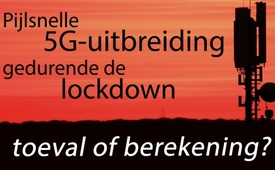 Pijlsnelle uitbreiding van 5G gedurende de lockdown – toeval of berekening?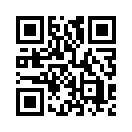 Twee studies stellen een samenhang tussen mobiele telefonie en uitbraken van coronavirussen vast. 5G mobiele telefooninstallaties werken met frequenties rond 60 GHz, die de zuurstofmoleculen in de lucht veranderen, zodat ze niet meer door menselijk bloed kunnen worden getransporteerd. Dit leidt tot een tekort aan zuurstof in onze organen. Dit wordt dan bij vergissing toegeschreven aan een infectie met een COVID 19-virus. Of is het gewild?De Duitse arts Dr. med. Dietrich Klinghardt, oprichter van het Instituut voor Neurobiologie, verwijst al lang naar de rampzalige effecten van elektromagnetische velden, in het bijzonder ook van het 5G mobiele telefoonnetwerk, o.a. op het immuunsysteem en de bloed-hersenbarrière van de mens. Het probleem met 5G, aldus Dr. Klinghardt in een interview, is dat er geen uniform golflengtegebied is: “Het huidige 3G-netwerk straalt bijvoorbeeld met 2,4 gigahertz, het 5G-netwerk eigenlijk  met 6 gigahertz, maar zeer hoge frequentiebereiken tussen 26 en 60 gigahertz kunnen ook worden uitgezonden. “Men weet niet welke golflengtegebieden zijn ingeschakeld, omdat er geen meetapparaat bestaat voor de hoge frequentiebereiken. De industrie zegt weliswaar, dat op sommige plaatsen in de wereld dit hoge golfbereik alleen op experimentele basis wordt ingeschakeld. Maar men weet het niet. Er bestaat geen eerlijke informatie op dit moment, wanneer het hoge golfbereik wordt ingeschakeld.” 

In een bijdrage van IFUR, het Instituut voor Oorspronkelijk Veldonderzoek, 
“Deel 2: een volledig nieuwe kijk op Corona & Covid 19”, worden mogelijke effecten op de mens als volgt beschreven:
“Wereldwijd zijn er toepassingen in de industrie en ook via de satelliet, die werken met frequenties rond 60 GHz. De energie in deze frequentieband wordt volledig geabsorbeerd door de zuurstof in onze ademlucht. Daardoor worden de zuurstofmoleculen veranderd en kunnen ze niet meer door de hemoglobine in het menselijk bloed worden getransporteerd. De getroffen mensen lijden aan een tekort aan zuurstof in hun organen, vooral in de longen, de hersenen en het hart. Dit kan tot de dood leiden. Dit wordt dan per vergissing toegeschreven aan een infectie met een COVID-19 virus.”
Een samenhang tussen 5G mobiele telefoonnetwerken en (vermeende) “coronavirus”-uitbraken is ook gevonden in een studie die stelt:

“Het onderzoek is voor zover van enorm belang, omdat het ondubbelzinnig de waarschijnlijkheid aantoont dat COVID-19-symptomen en ziekenhuisopnames, als gevolg van zuurstoftekort, in rechtstreekse samenhang staan met de blootstelling aan elektromagnetische straling van 5G-netwerken.
Ondanks waarschuwingen en bedenkingen van vele deskundigen, maar ook van delen van de bevolking, is er tijdens de lockdown pijlsnel vaart gezet achter de landelijke 5G-uitrol, kris kras door het hele land. 
Volgens netwerkexploitant Telekom zijn sinds medio juli al ongeveer 40 miljoen mensen, dus de helft van Duitsland, voorzien van 5G. 

“Bijkomend in de crisissituatie hebben onze technici meer dan 12.000 antennes geschikt gemaakt voor 5G. Tegen het einde van het jaar zullen er zelfs 40.000 antennes zijn”, zegt Telekom Deutschland leider Dirk Wössner. 
Deze antennes zijn voor de meeste mensen echter nauwelijks zichtbaar, omdat ze bijna onzichtbaar op straatlantaarns, verkeerslichten, platte daken of gemeentelijke aanwijzingsborden zijn gemonteerd. 

In het, binnenkort verschijnende, boek “Corona Dictatuur” van de Oostenrijkse juriste Monika Donner, fulltime ministerieel referendaris in het Oostenrijkse federale ministerie van Defensie, luidt het:
 
 “Met de 5G-uitbreiding tijdens COVID-19 worden blijkbaar vijf vliegen in één klap geslagen. 
Ten eerste: de door de media verspreide coronapaniek, leidde af, van de 5G- uitbreiding. 
Ten tweede: tijdens de lockdown konden geen anti-5G acties, zoals sit-down-demo's, plaatsvinden. 
Ten derde: de pijlsnelle uitrol van 5G, bereidde, achter de rug van de bevolking, het toekomstige drogbeeld voor, van de “tweede COVID-19 golf”. Een compacter 5G-netwerk zal vrijwel zeker leiden tot veel nieuwe sterfgevallen, die officieel onmiddellijk aan de bevolking zullen worden gepresenteerd als nieuwe coronadoden. 
Ten vierde: kan er daardoor een ander drogbeeld worden gecreëerd: De regering had gelijk om de “tweede golf” aan te kondigen, terwijl critici het zogenaamd bij het verkeerde eind hadden. En … 
Ten vijfde: zou men tegen deze laatsten intensiever kunnen optreden door hen zorgeloosheid toe te schrijven in de omgang met COVID-19. 
Dat het precies andersom is, zal alleen maar duidelijk worden voor de aandachtige toeschouwer”, aldus de juriste in haar boek.

De Raad van de Europese Unie noemt de 5G-critici reeds een “gezondheidsgevaar” dat met de middelen van het parket moet worden bestreden - speciaal met het oog op de beweringen, dat dit 5G-netwerk een bedreiging voor de gezondheid vormt of dat het verband houdt met COVID-19”.

Laat zo'n totalitaire aanpak, die van plan is alle critici bij wet monddood te maken, niet zien dat de uiteenzettingen van deze uitzending zeer dicht bij de waarheid liggen? Verspreidt u deze informatie daarom - zolang het nog mogelijk is!door ah.Bronnen:Studie zum Zusammenhang zwischen 5G-Mobilfunknetzen und( vermeintlichen) „Coronavirus“-Ausbrüchen:
http://www.tomeulamo.com/fitxers/264_CORONA-5G-d.pdf
https://gumshoenews.com/2020/05/04/study-shows-direct-correlation-between-5g-networks-and-coronavirus-outbreaks/
Interview Dr. Klinghardt auf QS 24: 
https://www.youtube.com/watch?v=dsYC5dE2vZ8
Beitrag des IFUR – des Institutes für Urfeldforschung, 
„Teil 2: eine völlig neue Sicht auf Corona &Covid 19“: https://ifurinstitut.wordpress.com/2020/04/10/teil-2-eine-voellig-neue-sicht-auf-corona-covid-19/
https://www.5gawareness.com/5g/study-shows-direct-correlation-between-5g-networks-and-coronavirus-outbreaks/
Plan des Rates der europäischen Union gegen 5G-Kritiker:
https://www.zeitpunkt.ch/index.php/eu-repression-gegen-5g-kritiker
Ausbau 5G-Netzwerk
https://www.smartphonefreunde.de/news/halb-deutschland-hat-5g/
https://www.telekom.de/start/netzausbau?wt_mc=alias_1070_netzausbau
https://www.telekom.com/de/medien/medieninformationen/detail/5g-boost-fuer-deutschland-602166
weitere Quellen:
www.nachrichtenspiegel.de/2020/06/22/strafanzeige-gegen-5g-den-wohl-fatalsten-versuch-von-wissenschaftsbetrug-und-vertuschung-des-21-jahrhunderts/
https://www.politaia.org/5-g-und-coronavirus-dennoch-heimlicher-ausbau-deutschland/
https://www.watergate.tv/so-laesst-die-merkel-regierung-das-gefaehrliche-5g-heimlich-ausbauen/?source=ENLDit zou u ook kunnen interesseren:#5G-Mobiele-Communicatie - Mobiele Communicatie - www.kla.tv/5G-nl

#Coronavirus-nl - coronavirus-nl - www.kla.tv/Coronavirus-nl

#Media - www.kla.tv/Media-nlKla.TV – Het andere nieuws ... vrij – onafhankelijk – ongecensureerd ...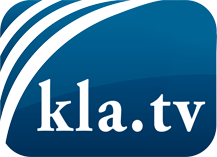 wat de media niet zouden moeten verzwijgen ...zelden gehoord van het volk, voor het volk ...nieuwsupdate elke 3 dagen vanaf 19:45 uur op www.kla.tv/nlHet is de moeite waard om het bij te houden!Gratis abonnement nieuwsbrief 2-wekelijks per E-Mail
verkrijgt u op: www.kla.tv/abo-nlKennisgeving:Tegenstemmen worden helaas steeds weer gecensureerd en onderdrukt. Zolang wij niet volgens de belangen en ideologieën van de kartelmedia journalistiek bedrijven, moeten wij er elk moment op bedacht zijn, dat er voorwendselen zullen worden gezocht om Kla.TV te blokkeren of te benadelen.Verbindt u daarom vandaag nog internetonafhankelijk met het netwerk!
Klickt u hier: www.kla.tv/vernetzung&lang=nlLicence:    Creative Commons-Licentie met naamgeving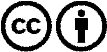 Verspreiding en herbewerking is met naamgeving gewenst! Het materiaal mag echter niet uit de context gehaald gepresenteerd worden.
Met openbaar geld (GEZ, ...) gefinancierde instituties is het gebruik hiervan zonder overleg verboden.Schendingen kunnen strafrechtelijk vervolgd worden.